DALHAM PARISH COUNCILClerk:  J Kirk, 15 Klondyke, Bury St Edmunds, IP32 6DBTel: 07880 686069E-mail: dalhamparishcouncil@yahoo.co.uk8th November  2018To members of the Council:  You are hereby summonsed to attend a meeting of the Parish Council on Thursday 15th November 2018 at 7p.m. in Dalham Village Hall.  Members of the public are welcome.   There will be an Open Forum at the start of the meeting to give members of the public and opportunity to speak to councillors informally about items on the agenda.  Members of the public may stay and observe the rest of the meeting but may not address the Council.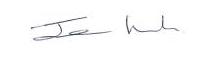 AGENDATo accept apologies and reason for absence.  Declaration of interest by Councillors in items on the agenda and dispensation requests.To approve the minutes of the meeting held on Thursday 20th September 2018 Police issuesCounty Councillor’s Report Borough Councillor’s reportTo receive an update on the list of actions agreed at the last meetingTo discuss the following financial issues:Approval of payments and signing of Schedule of PaymentsApproval of payments authorised between meetingsApproval of the record of receipts and payments (including online payments) made since the last meetingBank balances and confirmation of bank reconciliationSignatory to complete the checklist of Internal ControlsDraft budget 2019 – 20Budget report 2018 - 19To discuss any planning issues:DC/18/2120/LB - The Mill, Stores Hill, Dalham - Conservatory to north east elevationDC/18/1425/FUL - The Woodyard, Stores Hill, Dalham - 2 dwellings and ancillary access arrangements (retrospective)To discuss any highways/Rights of Way issues/tree/transport issuesUpdate on the Dalham footpath leafletTo discuss the disposal of old parish council documentsTo discuss any village issues:Quotes for village signsRelocating the litter binTo discuss any correspondenceLetter from West Suffolk re their consultation on the West Suffolk Housing StrategyEmail from the Boundary Commission giving details of their final recommendationsEmail from West Suffolk inviting councillors to attend a presentation about County Lines on 17th December 6-8.30pm in West Suffolk House or at Forest Heath District Council on 13th DecemberEmail from West Suffolk about its polling district reviewLetter from West Suffolk about the cost of a contested election in 2019Any other business for noting or including on the agenda of the meeting on Thursday 17th January 2019